Incident Name:MM 87FL-FPR-170001IR Interpreter(s):Tammy Hocut870-446-5878Local Dispatch Phone:678-320-3003Interpreted Size:504 acresGrowth last period:-12 acresFlight Time:2226 EDTFlight Date:May 01, 2017Interpreter(s) location:Jasper, ARInterpreter(s) Phone:870-446-5878GACC IR Liaison:Scott WilkinsonGACC IR Liaison Phone:501-538-5827National Coordinator:Tom MellinNational Coord. Phone:505-842-3845Ordered By:Laurie Oliver970-759-9611A Number:A-12Aircraft/Scanner System:N144Z/PhoenixPilots/Techs:Dan Johnson, Eddy Netcher/ Woody SmithIRIN Comments on imagery:Imagery was goodIRIN Comments on imagery:Imagery was goodWeather at time of flight:ClearFlight Objective:Map Heat Perimeter/Isolated, Scattered and Intense Heat SourcesDate and Time Imagery Received by Interpreter:May 02, 0016 EDTDate and Time Imagery Received by Interpreter:May 02, 0016 EDTType of media for final product:NIFC FTP – 4 Shapefiles, KMZ files, IR Log and PDF MapDigital files sent to:/incident_specific_data/southern/Florida/17_MM87 /IR/20170502Email to: Laurie Oliver970-759-9611Cowbell.plans@gmail.comType of media for final product:NIFC FTP – 4 Shapefiles, KMZ files, IR Log and PDF MapDigital files sent to:/incident_specific_data/southern/Florida/17_MM87 /IR/20170502Email to: Laurie Oliver970-759-9611Cowbell.plans@gmail.comDate and Time Products Delivered to Incident:May 02, 0034 EDTDate and Time Products Delivered to Incident:May 02, 0034 EDTType of media for final product:NIFC FTP – 4 Shapefiles, KMZ files, IR Log and PDF MapDigital files sent to:/incident_specific_data/southern/Florida/17_MM87 /IR/20170502Email to: Laurie Oliver970-759-9611Cowbell.plans@gmail.comType of media for final product:NIFC FTP – 4 Shapefiles, KMZ files, IR Log and PDF MapDigital files sent to:/incident_specific_data/southern/Florida/17_MM87 /IR/20170502Email to: Laurie Oliver970-759-9611Cowbell.plans@gmail.comComments /notes on tonight’s mission and this interpretation:Started interpretation with updated fire perimeter from incident.No new IR heat perimeter growth, but there was a reduction of 12 acres due to updated incident fire perimeter.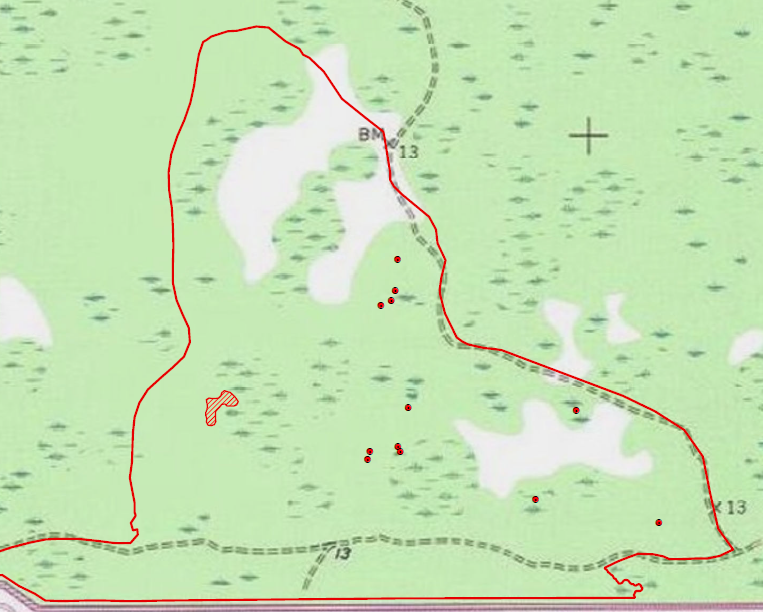 Some isolated heat sources in the central and east side of the fire.  One small intense heat polygon on the west side of the fire.


Comments /notes on tonight’s mission and this interpretation:Started interpretation with updated fire perimeter from incident.No new IR heat perimeter growth, but there was a reduction of 12 acres due to updated incident fire perimeter.Some isolated heat sources in the central and east side of the fire.  One small intense heat polygon on the west side of the fire.


Comments /notes on tonight’s mission and this interpretation:Started interpretation with updated fire perimeter from incident.No new IR heat perimeter growth, but there was a reduction of 12 acres due to updated incident fire perimeter.Some isolated heat sources in the central and east side of the fire.  One small intense heat polygon on the west side of the fire.


Comments /notes on tonight’s mission and this interpretation:Started interpretation with updated fire perimeter from incident.No new IR heat perimeter growth, but there was a reduction of 12 acres due to updated incident fire perimeter.Some isolated heat sources in the central and east side of the fire.  One small intense heat polygon on the west side of the fire.


